ЛекцияЧто такое инвестирование? Отсутствие гарантий доходности по инвестициям.  Несколько лет назад Сергей был обычным руководителем отдела в небольшой IT-компании. Он ходил на работу, исправно трудился по 10 часов в день. По выходным он обслуживал нескольких своих собственных клиентов. В общем, все его усилия были направлены на то, чтобы обеспечить достойную жизнь себе, жене и 5-месячной дочке. Жена Сергея регулярно рассказывала, как ее очередная подруга вернулась из Таиланда или Испании и какие классные фотографии она привезла. Сергей молчаливо слушал ее и еще упорнее начинал трудиться. Но чем больше он работал, чем больше зарабатывал, тем больше ему не хватало: детский сад, игрушки, продукты, одежда, мелкий ремонт. Как-то незаметно деньги разлетались в разные стороны и не оставалось даже на себя. И самое страшное было в том, что Сергей не видел выхода из этой ситуации. Ведь он прекрасно осознавал, что его зарплата за следующие 5–10 лет вряд ли вырастет более чем в 2 раза. Он мысленно рисовал себе свое будущее, все оставшиеся 35 лет до пенсии и понимал, что именно так и пройдет вся его жизнь – в постоянной гонке заработать больше денег, которых все равно не хватит.Как-то раз судьба свела Сергея в одной компании с одним человеком. Его звали Игорь. Он был мужем одной из подруг жены Сергея, которая регулярно привозила столь изумительные фотографии то из Испании, то из Таиланда. В беседе Сергей спросил у Игоря: «Откуда у тебя столько денег? Насколько я знаю, ты не работаешь. У тебя нет какого-то своего бизнеса. А вы с женой постоянно куда-то ездите, меняете машины, да и живете очень даже неплохо. Расскажи!» Игорь сказал только одну фразу: «Я инвестор. Я знаю, как размножаются деньги, и умело пользуюсь этим. Разберись с тем, что называют сложными процентами и научись инвестировать, используя этот принцип. И сможешь жить так же, как и я».Сергей никак не мог забыть его слова: «Я знаю, как размножаются деньги… Разберись с тем, что называют сложными процентами…» Он прочитал десятки книг, прослушал огромное число семинаров и через полгода сделал свои первые инвестиции.Как правило, у большинства людей основной источник доходов – это денежное вознаграждение, получаемое от работодателя (зарплата). Работая и получая зарплату, мы можем сберегать ее часть, превращая ее в сбережения, но сбережения, складываясь на протяжении длительного времени, подвержены риску обесценивания в силу инфляции, финансовых или экономических кризисов и иных факторов. В этих условиях мы должны защитить и увеличить свои сбережения, но каким образом? Сбережения являются источником инвестиций. Термин «инвестиции» происходит от латинского слова "investio", что означает "вкладывать".Инвестирование – это разумное и доходное вложение сбережений в финансовые инструменты. По своей сути инвестирование – это отсрочка вознаграждения. Инвестируя, Вы отказываетесь от того, что можете получить прямо сейчас, ради более значительных выгод в будущем. В современном мире умение грамотно инвестировать становится навыком, необходимым для того, чтобы быть успешным человеком. Инвестировать необходимо для того, чтобы:преумножить свой капитал обеспечить надёжное финансовое положение в будущем реализовать планы покупок и расходов, которые требуют длительного накопления средств (покупка автомобиля, квартиры, оплата обучения детей, пенсия) защитить накопленный капитал от влияния инфляции. Цель инвестирования – найти и определить такой способ вложения капитала, при котором обеспечивался бы минимальный риск и требуемый уровень доходности.Инвестируя денежные средства, любой инвестор рассчитывает на возврат вложенного капитала с доходом.Но гарантии возврата и доходности на вложенный капитал дают только банки: гарантированная доходность по депозитам обеспечивается более высокой доходностью по кредитам. Государство в этом случае также защищает Ваши интересы, предоставив дополнительную гарантию возврата вкладов в сумме до 700 тысяч рублей через систему страхования.  Когда Вы инвестируете, например, вкладывая деньги в акции, то здесь принципиально другая природа отношений – управляющая компания по закону не может взять у инвестора деньги под один процент, чтобы вложить под другой (как, по сути, действует банк). Она только профессионально управляет Вашими денежными средствами на рынке и получает вознаграждение за управление.В этом случае, в отличие от банковского депозита, все риски и результат инвестиций полностью принадлежат ВАМ. Главная особенность процесса инвестирования состоит в том, что все риски несет САМ инвестор и НЕТ никаких ГАРАНТИЙ возврата инвестированного капитала.Риски и доходность инвестирования. Последствия рискованных финансовых решений. Инвестиции характеризуются двумя взаимосвязанным параметрами: риском и доходностью. Риск – это вероятность возникновения убытков или неполучения доходов по сравнению с прогнозируемым вариантом.Доходность – это отношение прибыли, полученной инвестором за время владения активом, к затратам на его приобретение  (выражается в процентах за определенный временной период, например в процентах годовых). Риски частных инвесторов Можно выделить три основных риска, которые несет частный инвестор:Рыночный – это риск того, что в определенный момент времени стоимость инвестиций может измениться не только в бо́льшую, но и в меньшую сторону. К примеру, вы можете вложить свои деньги в банк, который гарантирует вам 10% годовых, а можете – в паевой фонд, который способен заработать для вас и 30% годовых, но ничего не гарантирует и даже не исключает убытков. Валютный риск – это риск того, что обменный курс валюты может стать причиной снижения стоимости инвестиций. Если курс валюты, в которой номинированы инвестиции, растет, стоимость таких вложений увеличивается. И наоборот, снижение обменного курса валюты сказывается на стоимости вложений неблагоприятно.Риск компании – риск снижения стоимости инвестиций (например, в ценные бумаги) в случае неблагоприятной ситуации для компании-эмитента (ухудшения финансовых результатов её деятельности, потери конкурентоспособности, неспособности выполнять обязательства и т.д.) Современная теория портфельного управления утверждает: чем больший уровень риска принимает инвестор, тем большую доходность он желает получить. Финансовые эксперты рекомендуют осознанно управлять рисками. Для этого необходимо понимать несколько основных принципов. Принципы управления рискамиИнвестируя, нельзя избежать риска. Риск присутствует всегда, в том числе и тогда, когда Вы не предпринимаете никаких действий. Инвестор не может избежать риска, но он может управлять им. Управление рисками основано на следующих принципах:Мера риска определяет доходностьРиск и доходность — «две стороны одной медали». До того, как начинать инвестировать, определите для себя уровень желаемого дохода от инвестиций. Чем выше уровень ожидаемой доходности, тем выше мера риска. Выбирайте инвестиционные инструменты с уровнем риска, соответствующим поставленным Вами финансовым целям. 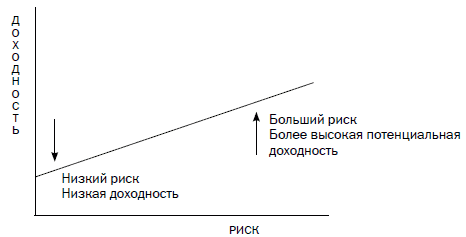 Рис. 1. Риск и доходностьКомфортный уровень рискаКакая степень риска для Вас лично приемлема? Готовы ли Вы к потере денег в погоне за большими процентами доходности, или Вам необходимы менее рисковые варианты инвестирования? Выберете ПИФы или начнете с банковских вкладов? Каждый инвестор имеет личный комфортный уровень терпимости к риску, в соответствии с которым нужно выбирать инструменты для инвестирования.Диверсификация инвестицийВкладывайте Ваш капитал в несколько инвестиционных инструментов одновременно. Как говорится в известной поговорке – «не кладите все яйца в одну корзину». Надежность – основной критерий при выборе компаний для инвестированияРисунок 2. Показатели надежности компанииНе следует доверять свои средства, полагаясь на советы соседей, родственников и друзей.  Изучите информацию о деятельности компании, которой хотите доверить свои деньги – как она вкладывает средства, куда, сколько, каковы её активы, срок деятельности и т. д. Обращайте внимание на компании и организации, функционирующие на инвестиционном рынке достаточно длительное время и имеющие высокие рейтинги. Инвестируя средства, нужно серьезно и взвешенно принимать решения. Пренебрежение основными правилами может приводить к потере денежных средств. Соблюдение разумных правил позволяет свести риски инвестирования к минимуму и получать существенный доход.Основные типы инвестиционных инструментов (ценные бумаги, ПИФы, ОМС, Forex): принцип работы, доходность и риски. Существует множество способов инвестирования собственных денег. Рассмотрим характеристики наиболее распространенных способов инвестирования средств.Ценные бумагиКогда речь идет о финансовых инвестициях, чаще всего подразумевают инвестирование в ценные бумаги.Ценная бумага – это документ, удостоверяющий с соблюдением установленной формы и обязательных реквизитов имущественные права, осуществление или передача которых возможны только при его предъявлении.Таблица 1. Основные виды ценных бумагРазличают первичный и вторичный рынки ценных бумаг. На первичном рынке происходит продажа новых бумаг сразу после их выпуска (эмиссии). На этом рынке работают коммерческие и инвестиционные банки, которые выполняют эмиссию акций и облигаций по доверенности своих клиентов. Вторичный рынок, на котором происходит перепродажа ранее выпущенных акций и облигаций, обслуживается фондовой биржей. Акции и облигации имеют неодинаковую привлекательность для инвесторов. Облигации, как правило, обеспечивают большую сохранность сбережений, чем акции, и потому более привлекательны для консервативных инвесторов. Однако акции предоставляют их держателю возможность умножения своего капитала и быстрого наращивания дохода. Вместе с тем обладание акциями чревато финансовыми потерями, поэтому акции привлекательны для агрессивных инвесторов, готовых идти на риск ради получения высоких дивидендов.Паевые инвестиционные фонды Паевой инвестиционный фонд (ПИФ) – это форма коллективных инвестиций, при которой средства вкладчиков объединяются для дальнейшего размещения профессиональными управляющими в ценные бумаги (или иные активы) с целью получения дохода. Это общий инвестиционный «котел», в который «скидываются» инвесторы. Деньгами из этого общего «котла» управляют профессионалы финансовых рынков – компании, имеющие соответствующую лицензию и состоящие из аналитиков, портфельных менеджеров, трейдеров и других специалистов, чьей профессией является доверительное управление капиталами инвесторов. Они принимают решения: когда и что на деньги инвесторов покупать, а когда – продавать.Механизм получения дохода Пайщик вносит в фонд деньги, получая взамен определенное количество паев.Пай – это единица измерения доли пайщика в фонде. Юридически инвестиционный пай – это ценная бумага, удостоверяющая право собственности владельца на долю имущества паевого фонда. В качестве подтверждающего документа владелец паев получает выписку из реестра фонда с указанием количества паев, цены и даты их приобретения.Деньги вкладываются в ценные бумаги различных компаний или иные активы в разных пропорциях. Если стоимость бумаг или иных активов на рынке растет (снижается), соответственно увеличивается (уменьшается) и стоимость пая фонда. Доход (убыток) пайщика образуется из разности между ценой покупки и продажи пая фонда (за минусом небольших издержек).Например: пайщик вложил в ПИФ 100 рублей и получил 10 паев фонда по цене 10 рублей. На его 100 рублей управляющим были куплены акции компании «А» в количестве 100 штук по цене 1 рубль. Через 1 месяц акции на рынке подорожали до 2 рублей за штуку, и вложенные 100 рублей превратились в 200. Соответственно, каждый из 10 паев пайщика подорожал с 10 до 20 рублей.Какие бывают ПИФы?Таблица 2. Классификация ПИфовКакие риски несет пайщик?Рыночный риск – это вероятность снижения стоимости пая вследствие снижения рыночной стоимости активов ПИФа.Операционный риск – это вероятность снижения стоимости пая или даже значительных финансовых потерь вследствие случайной или умышленной ошибки управляющего или нарушения им требований законодательства и нормативных актов. Бизнес-риск – это вероятность потери части средств в случае, если управляющий внезапно меняет бизнес-политику или происходит смена владельца управляющей компании.«Криминальный» риск – это вероятность потери всех или части средств вследствие криминальных действий управляющей компании и ее партнеров с целью выведения из фонда и сокрытия средств пайщика. Глобальный риск – набор теоретически возможных событий глобального характера, которые могут привести к потере всего или части капитала пайщика (крах локальной или мировой финансовой системы, резкую и неожиданную девальвацию рубля и т. п.)ПИФы, различаются по степени риска и уровню ожидаемой доходности. Уровень доходности ПИФа во многом зависит от категории, к которой он относится. Чем более рисковой является категория, тем потенциально более доходным является фонд. Наиболее рисковыми являются индексные ПИФы акций. За ними в порядке убывания рискованности идут: фонды акций, смешанных инвестиций, фондов, облигаций, денежного рынка. Доходность фонда в прошлом не гарантирует доходности в будущем – стоимость пая может как увеличиваться, так и уменьшаться.Преимущества инвестирования в паевые фондыВстроенная диверсификация. Для снижения риска потерь, связанных с падением цен отдельных ценных бумаг, требуется диверсифицированный портфель. Покупая пай, Вы покупаете «часть» портфеля, состоящего из оптимального набора ценных бумаг, что снижает риски потерь Вашего капитала.Инвестирование в ПИФы не требует большого стартового капитала. В паевые инвестиционные фонды можно инвестировать сумму от 1000 рублей.Профессиональное управление. Для самостоятельной покупки акций и облигаций нужно уметь читать отчетность компаний-эмитентов и хорошо ориентироваться в макроэкономике. При инвестирования в ПИФы средствами управляет профессиональный управляющий фондом. Паи ПИФов легко покупать и продавать.Рынок коллективного инвестирования и деятельность управляющих компаний строго регулируется законодательством.Обезличенные металлические счета Обезличенный металлический счет (ОМС) – это счет в банке, на котором ваши сбережения учитываются в граммах металла, а не рублях или иной валюте. Счёт обычно ведётся в одном драгоценном металле – чаще всего, золоте, серебре, платине или палладии.ОМС предполагает покупку у банка определенного количества граммов драгметалла, причем реально банк не предоставляет клиенту слитков, а сделка оформляется только на бумаге. На ОМС можно внести не только рубли, но и физический металл в слитках. По срокам ОМС, как и обычные депозиты, делятся на вклады до востребования (текущие) и срочные (депозитные). По первым срок хранения металла не ограничен. По вторым установлен конкретный срок возврата сбережений. При текущем ОМС инвестор получает доход лишь за счет роста цена на металл, на депозитном вкладе предусмотрены гарантированные проценты, которые начисляются в граммах драгоценного металла.Рисунок 3. Преимущества и недостатки ОМСForex FOREX  (от англ. FOReign EXchange —"зарубежный обмен") — рынок обмена валюты по свободным ценам, который формирует непрерывный процесс обмена одной иностранной валюты на другую. Курсы валют постоянно «плавают» из-за колебаний спроса и предложения на ту или иную валюту, что и позволяет получать доход на этом рынке. На курсы валют оказывают влияние множество факторов, в том числе экономическая и политическая ситуация в странах и регионах мира (показатели экономического роста, уровень безработицы, темпы инфляции, показатели промышленного производства и т.д.).  В связи с постоянной необходимостью в обмене иностранных валют сформировалась единая телекоммуникационная сеть, позволяющая миллионам продавцов и покупателей валюты производить обменные операции круглосуточно из любых точек земного шара. Участники валютного рынка — банки, брокерские конторы, международные корпорации, экспортно-импортные компании, инвестиционные фонды, небольшие фирмы, а также частные инвесторы.Сегодня можно увидеть много рекламы, призывающей к самостоятельной торговле на рынке Forex. Большинство инвесторов теряют свои деньги на рынке Forex, потому что для получения прибыли необходимы профессиональные знания и многолетний опыт торговли, т. е. необходимо быть профессиональным трейдером.В условиях отсутствия государственного регулирования на рынке Forex и агрессивной рекламы, многие граждане пытаются инвестировать на этом рынке. Предлагающие свои услуги так называемые Форекс-компании характеризуют его, как международный валютный рынок – самый большой и ликвидный рынок в мире. Однако международный валютный рынок – это исключительно межбанковский рынок, на котором торговля осуществляется профессионалами и дневные обороты которого составляют десятки и сотни миллиардов долларов. То, что предлагается гражданам Форекс-компаниями, – это, на самом деле, высоко рискованная спекулятивная торговля, осуществляемая в рамках самого дилерского центра на основе информации о котировках курсов валют межбанковского рынка. Инвестору, заботящемуся о сохранении своих инвестиций, следует знать, что данный способ инвестирования грозит существенными финансовыми потерями. На рынке Forex зарабатывают только профессиональные трейдеры.Зачем инвестору диверсификация Диверсификация – распределение финансов между несколькими видами инвестиций.Инвесторы используют диверсификацию, чтобы снизить вероятность убытков при инвестировании капитала крупных размеров. Например, если капитал, инвестированный в фондовый рынок, сильно обесценился из-за его обвала, то капитал, размещенный в банке на срочном депозите, позволит инвестору защитить часть средств от убытков и обезопасит от полного банкротства.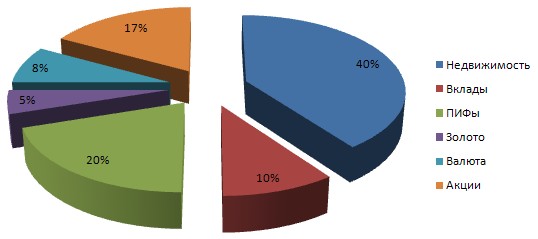 Рисунок 4. Вариант диверсификации инвестиционного портфеляОсновное правило диверсификации – направления инвестирования не должны быть связаны, зависеть друг от друга или пересекаться. Исходя из этого можно выделить несколько видов диверсификации рисков инвестиционного портфеля: Валютная: использование и хранение денег в разных валютах (например, доллары, евро, рубли)Инструментальная: распределение капитала по нескольким видам активов (ценные бумаги, недвижимость, банковские депозиты)Институциональная: распределение средств между различными организациями Видовая: распределение капитала между различными областями деятельности (торговля, промышленность, финансовый сектор)Диверсификация портфеля является стратегией, которая подходит практически для всех инвесторов. Независимо от того, использует ли инвестор агрессивный или консервативный подход, он может стремиться минимизировать риск и повышать доходность, включая в портфель различные инвестиции.Тем не менее, любой случайный набор, состоящий из разнообразных инвестиций, далеко не всегда приводит к диверсификации портфеля. Выбор инвестиций должен осуществляться на научной основе с использованием методов технического и фундаментального анализа. Как грамотно инвестировать для достижения финансовых целей Ваши инвестиции должны помогать вам достичь ваших финансовых целей. Правильно подобрать инструменты инвестирования можно, если следовать трем этапам:1. Определите ваши финансовые целиПеречислите главные финансовые цели в вашей жизни, расставьте их по важности и определите стоимость и желаемые сроки достижения целей. Это могут быть как краткосрочные, так и долгосрочные цели. Например, вы хотите собрать 800 тыс. руб. за пять лет для первого взноса за квартиру, 600 тыс. руб., чтобы оплатить учебу ваших детей через 15 лет, и уйти на пенсию с ежемесячным доходом 100 тыс. руб. через 30 лет. Под каждую финансовую цель корректно составьте свой отдельный инвестиционный портфель.Что необходимо учесть: Срок достижения. Инвестпортфель под каждую цель будет разным: чем меньше срок до цели, тем более консервативным должен быть предлагаемый портфель, так как на сроках до 3—4 лет рыночный риск гораздо опаснее риска инфляции. Например, для цели «машина через год» может подойти депозит, облигации (через брокерский счет, фонд или доверительное управление), но никак не портфель, на 100% состоящий из акций.Приоритет, возможность риска. Например, если у человека есть три цели сроком на пять лет (обучение ребенка, новый дом и кругосветное путешествие), у каждой может быть свой приоритет. Скажем, у обучения ребенка будет наивысший приоритет, то есть невозможно допустить просрочку или недостижение этой цели. Значит, портфель под эту цель будет более консервативным, чем под остальные цели, где возможность рисковать выше.Требования к пополнению портфеля и выводу средств из него. Например, цель «пенсия» придает особое значение возможности получать регулярный доход, который можно будет расходовать на текущие нужды. Кроме того, портфель под цель «пенсия» должен предусматривать возможность изъятия части, а не всей суммы накоплений. Также нельзя допустить полного исчерпания средств в портфеле (риска пережить собственный капитал). Поэтому такой портфель должен непременно иметь некоторые инструменты с пожизненным доходом.Разные валюты и способы реализации целей. Например, клиент может выделить имеющиеся активы (продать старую машину для цели приобретения новой, либо использовать бонус, планируемый к получению через два месяца), которые будут не применимы для других целей.Таким образом, у каждой цели — своя специфика, и портфель нужно составлять под каждую финансовую цель с учетом всех ресурсов, которые планируются для ее достижения, ее однократности/регулярности, валюты, допустимого уровня риска и т. д. Только тогда вероятность реализации цели может стать выше.2. Определите уровень риска Также необходимо учесть уровень риска, который реально поможет достигнуть этих целей, но при этом будет соответствовать вашим склонностям. На этом этапе необходимо разобраться, действительно ли вы готовы (финансово и психологически) систематично пускать определенные средства на инвестирование, осознаете ли все связанные с данным действием риски. Нужно учесть, что, если речь идет о долгосрочном и высокодоходном инвестировании, то ситуация может быть весьма непредсказуемой. Можно заработать, можно не заработать, а можно и потерять… Например, если у вас сейчас имеется 400 000 рублей, то вы не сможете сделать из них за пять лет 2 000 000 рублей, минуя рыночные риски. Чтобы сделать это, вам придется инвестировать в инструменты, которые предлагают ожидаемый годовой доход более 35%, а такие инвестиции нельзя отнести к низкому уровню риска.Определить комфортный для Вас уровень риска поможет тест «Риск-профиль».3. Определите суммы инвестиций в разные активыНа этом этапе вы решаете, какой процент ваших денег вы инвестируете в определенные активы (акции, облигации, паевые фонды, недвижимость и т. д.). При этом стоит учесть следующие факторы: временные инвестиционные горизонты, будущие потребности в наличных деньгах, личные предпочтения и желания.Инвестиционный горизонт.Инвесторы, планирующие вложения с более длительным сроком инвестирования, как правило, могут пойти на более высокие риски, так как они будут иметь время, чтобы восполнить потери. Можно ориентироваться на общее эмпирическое правило: из числа 110 вычитаете свой возраст и получаете тот процент, который можно инвестировать в акции (фонды). Например, если вам 40 лет, то 70% средств должно быть инвестировано в акции, а оставшиеся 30% – в более консервативные виды инвестиций (облигации, фонды денежного рынка). Чем старше вы становитесь, тем более защищенным должен становиться ваш портфель.Потребность в наличных деньгах (ликвидность).Ликвидность – способность переводить свои инвестиции в денежные средства практически без потери в цене. Высоколиквидными являются банковские счета. Некоторые инвесторы нуждаются в большей ликвидности, чем другие. Например, человек, который имеет серьезные проблемы со здоровьем, будет чаще нуждаться в наличности, чем тот человек, зарплата которого легко покрывает его ежемесячные расходы. Инвесторы с большими потребностями в наличности должны инвестировать более высокий процент своих средств в сберегательные счета и взаимные фонды денежного рынка.Личные предпочтения.Некоторые инвесторы предпочитают не поддерживать определенные отрасли, другие избегают инвестирования в иностранные ценные бумаги, даже если они являются более привлекательными, третьи не желают содержать никакую недвижимость, за исключением той, где они сами проживают. Личные ограничения должны быть приняты во внимание при выборе инвестиционных инструментов.4. Выбор инструментов для вашего портфеляКак только вы определились с типами активов, в которые будете инвестировать, и объемами средств, вы можете приступать к более определенному наполнению своего портфеля. Это могут быть отдельные акции и облигации или портфели акций и/или облигаций, паевые инвестиционные фонды, обезличенные металлические счета, а также всевозможные их комбинации.  Рисунок 5. Виды целей и выбор инструментов Если инвестировать на короткий срок до 2 лет, лучше подбирать более спокойные инструменты (депозиты, облигации, ПИФы облигаций, структурные продукты с защитой капитала), так как риски рыночных колебаний на таких сроках повышены. Для среднесрочного инвестирования подойдут паевые фонды облигаций, смешанных инвестиций, обезличенные металлические счета.Если же есть возможность инвестировать на более длительный срок (от 10 лет) и инвестор готов взять на себя некоторый риск, можно включить в портфель и более агрессивные инструменты (акции, ПИФы акций, фонды фондов). В инвестиционном портфеле даже для весьма консервативного инвестора непременно должны быть агрессивные инструменты (акции), если речь идет о накоплениях на цель через 5 и более лет. Дело в том, что риск инфляции очень опасен на длительных временных горизонтах. Портфель из банковских депозитов вполне подойдет на 1–2–3 года, но на перспективу 5 и более лет может оказаться неэффективным, так как максимум сохранит капитал, но не преумножит. Акции же на длительных интервалах способны обгонять инфляцию и преумножать капитал. Поэтому, пусть и в малых «дозах», но в портфель на длительный срок важно включать инвестиционные инструменты, способные обгонять инфляцию.В результате вы получаете портфель, который создан для удовлетворения ваших четко определенных целей, который может быть пересмотрен с целью сбалансирования при изменении жизненных или рыночных обстоятельств.Признаки финансовой пирамиды.Финансовая пирамида – схема инвестиционного мошенничества, в которой доход по привлеченным денежным средствам образуется не за счет вложения их в прибыльные активы, а за счет поступления денежных средств от привлечения новых инвесторов. При этом инвесторов побуждают вкладывать денежные средства обещанием получения высокой гарантированной доходности. Поскольку нет возможности обеспечить в течение длительного времени постоянный приток денежных средств новых инвесторов, ресурсы финансовой пирамиды начинают сокращаться, а финансовые обязательства растут. Возможность возврата вложенных средств с течением времени становится всё меньше. Закономерным итогом такой ситуации становится крах финансовой пирамиды, в результате которого инвесторы теряют вложенные средства.Таблица 3. Основные признаки финансовой пирамидыПамяткаОпределите личные финансовые цели и сроки инвестированияОчень важно четко понимать, к какому классу инвесторов Вы относитесь – долгосрочным или краткосрочным. Начинайте инвестировать уже сейчас. Чем раньше человек начинает инвестировать, тем большую сумму он может накопить со временем и тем дешевле для него будет достижение поставленной цели.Приведем простой пример. Представьте себе, что у человека есть возможность откладывать 3000 рублей ежемесячно под 24% годовых. Через 20 лет на счету у вкладчика будет почти 2 660 000 рублей. А теперь попробуем подсчитать, что будет, если этот человек решит откладывать деньги на год позже. Сколько у него будет денег? 2 150 000 рублей. Год промедления обойдется ему в 500 тыс. рублей (или 1400 рублей в день). Время – невосполнимый ресурс. Спланируйте свои инвестиции на длительные сроки и не откладывайте принятие решения в долгий ящик.Узнайте, к какому классу инвесторов Вы принадлежите Определить Ваше отношение к рискам и доходности поможет «Тест на определение риск-профиля» (см. ниже).Добавьте в свой портфель акции (ПИФы акций).Хотя акции более волатильны (подвержены сильным и слабо предсказуемым колебаниям стоимости и доходности), чем большинство других инструментов инвестирования, при долгосрочных инвестициях Вы можете быть вознаграждены доходами, значительно превышающими уровень инфляции. Не начинайте с крупных сумм Следует помнить, что практически всем инвестициям присущи риски, и рисковать сразу большими средствами – опасное занятие. Поэтому начните с малого – поживите жизнью инвестора, узнайте об основных подводных камнях, тогда переходите с серьезным действиям и суммам.Формируйте диверсифицированный портфельРаспределяйте активы среди различных классов инструментов: акций, облигаций, фондов денежного рынка. В своем классе также не инвестируйте только в один тип долговых инструментов или в акции одной отрасли. Действуя таким образом, Вы уменьшите свои риски и получите более стабильный доход.Минимизируйте свои издержкиСтарайтесь выбирать инструменты с низкими выплатами вознаграждения менеджменту и брокерам, с низкими комиссионными.Пересматривайте портфельХотя бы один раз в год пересматривайте Ваш портфель. В рамках Вашего долгосрочного инвестиционного плана перегруппируйте активы так, чтобы они отражали соотношение риск-доходность на данный момент.Тест на определение риск-профиля Какова основная цель Ваших инвестиций?Гарантированное сохранение капиталаЗащита сбережений от инфляцииСохранить сбережения от инфляции и немного заработатьЗаработать как можно большеИнвестиции какого характера Вы предпочитаете?Минимальный риск, низкий потенциал доходностиНизкий риск, средний потенциал доходностиСредний риск, высокий потенциал доходностиВысокий риск, максимальный потенциал доходностиВаши ожидания относительно доходности инвестиций?До 5% годовых5–8 % годовых9–12 % годовыхБолее 12% годовыхЧто Вы знаете об инвестициях?Почти ничего не знаюКое-что знаю, но сомневаюсь в полноте своих знанийНеплохо разбираюсь в этой областиОбладаю глубокими знаниями в этой областиКакую часть сбережений вы готовы вложить в активы, которые могут не только расти, но и падать в цене?Самую минимальнуюДо половины своего капиталаБолее половины своего капиталаХоть все, только на текущие расходы оставлюНа какой срок Вы готовы вложить деньги?До 3 летОт 3 до 5 летОт 5 до 10 летСвыше 10 летКакое понижение стоимости активов приемлемо для Вас?До 5% стоимости5–10% стоимости10–15% стоимостиМеня не волнует любое снижениеКак Вы поступите, если Ваши активы из-за рыночных потрясений потеряют более 20% стоимости?Продам все и выйду в деньгиПродам часть своего портфеляНе стану вносить изменения в портфельДокуплю еще, пока дешевоСложите все баллы за ответы:а – 1 балл,b – 2 балла,с – 3 балла,d – 4 балла,и найдите себя на шкале:8–15 баллов: Консервативный инвесторНацелен как на сохранение, так и на долгосрочный прирост капитала главным образом через реинвестирование дохода. Вложения преимущественно в ценные бумаги с фиксированным доходом и депозиты.16–24 балла: Умеренный инвесторНацелен на долгосрочный рост через прирост капитала и реинвестирование дохода. Вложения в акции и инструменты с фиксированным доходом, а также частично в депозиты для снижения провалов фондового рынка.25–32 балла: Агрессивный инвесторНацелен на долгосрочный рост инвестиций через прирост капитала. Распределение активов направлено в сторону акций, которые на отдельных рынках и в разные времена могут быть подвержены серьезным колебаниям рынка.Конец формы10 признаков финансовой пирамидыУ организации нет лицензии, или вкладчиков уверяют, что для этого вида деятельности она не нужнаВкладчикам обещают высокую доходностьВ рекламе компании сообщается, что высокая доходность обусловлена новыми сверхприбыльными видами инвестированияВкладчиков призывают не раздумывать долго, а быстрее вкладывать деньгиВыплаты клиентам вычитаются не из прибыли компании, а из вкладов предыдущих клиентовВкладчиков не информируют о возможных рисках Договор составлен таким образом, что в случае краха компания вкладчикам ничего не выплачиваетСкрывается информация о руководстве компанииС клиентов берется расписка о неразглашении конфиденциальной информацииОт вкладчиков требуется уплатить регистрационный сбор, а размер прибыли зависит от количества привлеченных лично ими клиентовТестированиеФинансовые (портфельные) инвестиции – это: приобретение большого загородного домавложения в акции, облигации, другие ценные бумаги, активы активная торговля на рынке FOREX приобретение ювелирных изделийУкажите долговой финансовый инструмент:акция облигация обезличенный металлический счетУкажите долевой финансовый инструмент:акция облигация обезличенный металлический счетК недостаткам инвестирования в акции относят: не слишком высокая доходность риск потерять все сбережения невозможность продать акцию до истечения ее срока Какой способ инвестиций в акции подойдет человеку с нулевым опытом инвестиций? брокерский счет ПИФ управляющая компания депозит Продавать и покупать паи каждый рабочий день можно в: закрытых фондахоткрытых фондахинтервальных фондахТекущий обезличенный металлический счет позволяет получать доход: за счет роста цен на металлв виде начисленных процентовза счет изменения курса валютДиверсификация – это: распределение финансов между несколькими видами инвестиций целью снижения рисковформа коллективных инвестиций, при которой средства вкладчиков объединяются для дальнейшего размещения профессиональными управляющиминепрерывный процесс обмена одной иностранной валюты на другуюГрамотный выбор инструментов инвестирования основан на:  личной склонности к рискуопределении личных финансовых целей и желаемых сроков их достижения рекомендациях экспертовВыберите утверждение, характеризующее финансовую пирамиду:Финансовая пирамида позволяет получать доходность, значительно превышающую доходность банковского депозита Доход по привлеченным денежным средствам выплачивается за счет поступления денежных средств от привлечения новых участников пирамиды Схема получения дохода в финансовой пирамиде заключается в том, чтобы своевременно (в числе первых) вступить в финансовую пирамиду и своевременно (в числе первых) выйти из неёТаблица правильных ответов:Подсчет результатов: за каждый правильный ответ прибавьте себе 1 балл.9–10 баллов (отлично): Вы успешно освоили данный раздел. Можете переходить к изучению следующих модулей.7–8 баллов (хорошо): Вы хорошо изучили большую часть материала. Рекомендуется повторить разделы, в которых допущены ошибки.6 баллов и менее (удовлетворительно): Вам необходимо вернуться к изучению данного модуля и пройти тестирование еще раз.  ЗаданияЗадача 1.Мужчина, 40 лет, хочет выйти на пенсию в 60 лет, оплатить обучение детей в ВУЗе через 2 года и купить дом в сельской местности через 7 лет. Какие финансовые инструменты можно использовать для достижения целей?Решение: _______________________________________________________________________ ________________________________________________________________________________________________________________________________________________________________Задача 2.Пайщик инвестировал денежные средства в сумме 33500 рублей в «портфель», купив паи: ПИФа акций на сумму 30000 рублей, цена 1 пая – 3000 рублейПИФа облигаций на сумму 3500 рублей, цена 1 пая – 700 рублейЧерез 1 год стоимость 1 пая фондов составила:ПИФ акций – 2700 рублейПИФ облигаций – 600 рублейКак изменилась стоимость портфеля инвестора через 1 год?Решение: _______________________________________________________________________ ________________________________________________________________________________________________________________________________________________________________Задача 3. Вы купили облигацию номиналом 10000 рублей. Ставка купона – 10% годовых. Срок – 3 года. Выплаты – один раз в год. Какой доход Вы получите за 3 года?Решение: _______________________________________________________________________ ________________________________________________________________________________________________________________________________________________________________Ответы и пояснения к задачам модуля:Задача 1 (решение).Выбор инвестиционных инструментов зависит от срока инвестирования.Определим сроки достижения каждой из указанных целей: Пенсия – 20 лет (долгосрочная цель)Образование ребенка – 2 года (краткосрочная цель)Дом в сельской местности – 7 лет (среднесрочная цель)Соответственно, чем меньше срок до цели, тем более консервативные (не рисковые) инструменты необходимо выбирать. Для цели «образование ребенка» подойдут депозиты, облигации, ПИФы облигаций/денежного рынка.Для цели «дом в сельской местности» для увеличения потенциальной доходности можно выбрать комбинацию из консервативных и более рисковых инструментов («портфель»): помимо консервативных фондов и депозитов инвестировать в ПИФы смешанных инвестиций, фонды фондов, обезличенные металлические счета.Срок до пенсионной цели 20 лет, поэтому инвестор может пойти на более высокие риски, так как он будет иметь время, чтобы восполнить потери. Если инвестору 40 лет, то 70% средств может быть инвестировано в акции/фонды акций, а оставшиеся 30% в более консервативные виды инвестиций (облигации, фонды денежного рынка). По мере приближения к пенсионному возрасту инвестор должен пересматривать соотношение инструментов в своем портфеле в сторону более консервативных, предусматривающих частичные регулярные выплаты (депозиты, сберегательные счета).Задача 2 (решение).Вычислим количество паев каждого фонда в портфеле инвестора на момент покупки по формуле:Количество паев = Сумма инвестиций в фонд ÷ Стоимость паяКоличество паев ПИФа акций = 30000 / 3000 = 10 паевКоличество паев ПИФа облигаций = 3500 / 700 = 5 паевВычислим стоимость инвестиций в каждом фонде через 1 год по формуле:Новая стоимость инвестиций = новая цена пая × количество паевНовая стоимость инвестиций ПИФ акций = 2700 × 10 = 27000 рублейНовая стоимость инвестиций ПИФ облигаций = 600 × 5 = 3000 рублейНовая стоимость портфеля = 27000 + 3000 = 30000 рублейСтоимость портфеля инвестора через год уменьшилась на 3500 рублей (33500 - 30000).Задача 3 (решение).Поскольку купон выплачивается 1 раз в год, то его величина равна величине купонной ставки, т. е. 10 % от номинала – 1000 рублей.Всего ваш доход составит 3000 рублей, которые складываются из трех выплат по 1000 рублей в течение трех лет. Далее вы заплатите подоходный налог – 390 руб. (13% от 3000 руб.)За 3 года вы получите чистый доход в размере 2610 рублей.Примечания и комментарии:________________________________________________________________________________________________________________________________________________________________________________________________________________________________________________________________________________________________________________________________ПримерыПИФы.Сумма инвестирования: 500 000 рублей, инструмент инвестирования: ПИФ акций, средняя доходность: 27%. Срок инвестирования: 1 год. Премия управляющего: 3%.При вложении средств в ПИФы инвестору следует различать понятия «надбавка» и «скидка». Надбавка – часть дохода, которая идет в качестве вознаграждения управляющему инвестициями и считается от величины инвестируемого капитала. В среднем надбавка варьируется от 0,5 до 3%. Чем меньше инвестируемая сумма, тем выше эта величина.Скидка – плата за вывод средств. Ее основная цель — удержание средств инвесторов в фонде на более продолжительный срок. Поэтому чем меньше срок, тем выше теряемая на скидке сумма. В рассматриваемом примере она равна нулю.500 000 × 0,27 = 135 000 рублей — доходность от вложений;НДФЛ: 135 000 × 0,13 = 17 550 рублей;Прибыль по инвестициям: 135000 - 17550 = 117450 рублей;Премия управляющего: 117 450 × 0,03 = 3524 рубля;Доход инвестора: 117 450 - 3524 = 113 926 рублей или 22,79%.ОМСВкладчик открыл ОМС, внес на него 200 000 рублей. В этот момент 1 г металла стоил в банке 500 рублей, следовательно, на счет были зачислены 400 г металла. Через полгода цена на металл выросла в 1,5 раза. Продав банку свои 400 г металла, вкладчик получит взамен уже 300 000 рублей. Таким образом, прибыль составит 100 000 рублей.ХарактеристикаАкцияОблигацияОпределениеДолевая ценная бумага: покупка акции означает внесение доли в капитал акционерного общества, покупатель – совладелец компании.Долговая ценная бумага: покупка облигации означает предоставление займа предприятию или государству, который оно обязано вернуть (выкупить облигацию).ДоходностьДоход выплачивается в виде дивиденда: фиксирован по привилегированным акциям, не фиксирован по простым акциям (зависит от прибыли компании), зависит от курсовой стоимости акций на рынкеФиксирована, выплачивается в виде процента от номинальной стоимости облигацииВиды Именные акции выпускаются большим номиналом, все данные о них и их владельцах регистрируются. Акции на предъявителя выпускаются небольшим номиналом, регистрируется лишь их количество. Владельцы простых акций участвуют в управлении акционерным обществом, привилегированных – нет. Государственные облигации выпускаются государством, муниципальные – органами местной власти, ипотечные – ипотечными и аграрными банками, промышленные – акционерными и хозяйственными обществами. Эти же организации гарантируют выплату фиксированного дохода.ВопросПравильный ответВопросПравильный ответ1b6b2b7a3a8a4b9b5b10b